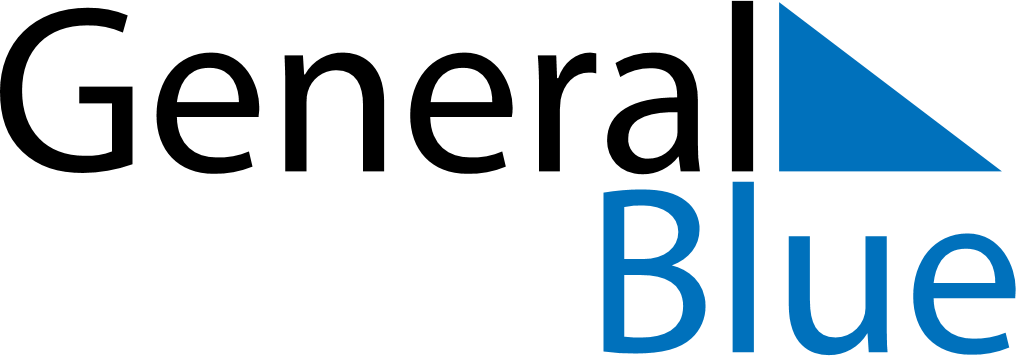 February 2019February 2019February 2019New ZealandNew ZealandSundayMondayTuesdayWednesdayThursdayFridaySaturday123456789Waitangi Day10111213141516171819202122232425262728